Муниципальное автономное образовательное учреждение                             «Калтайская СОШ» Томского района.Конспект квест - игры по экологии«Поможем Лесовичку спасти лес!»(Средняя группа)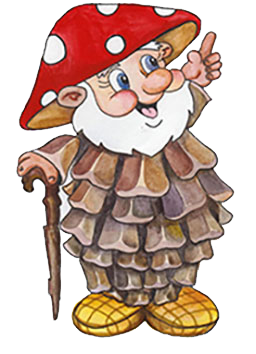 Подготовила: Ильина Л.В. 2023 гАктуальность.Мир животных необычайно разнообразен и интересен для детей. Именно в период дошкольного детства происходит становление человеческой личности, формирование начал экологической культуры. Наша задача разбудить в детях интерес к живой природе, воспитывать любовь к ней, научить беречь окружающий мир.Цель: развитие экологического сознания у детей младшего возраста посредством игровой деятельности.
Задачи: «Познавательное развитие»: -расширять представление детей о обитателях леса (птиц, насекомых, животных); -воспитывать интерес у детей к жизни леса, умения вести себя в лесу, бережное отношение к природе, проявлять заботу и внимание ко всему живому, формировать доброжелательность; -закреплять знания детей о птицах, насекомых, диких животных, различать и называть их; -развивать любознательность, мыслительную активность, сообразительность, умение сравнивать, закреплять умение самостоятельно делать выводы.Социально-коммуникативное развитие: -формировать умение работать в группе и парами; -развивать стремление детей проявлять инициативу с целью получения новых знаний; -развивать умение слушать друг друга, договариваться; -побуждать детей вступать в диалогическую речь Физическое развитие: -развивать двигательную активность детей; -снятие мышечной усталости. Художественно-эстетическое развитие: -воспитывать желание участвовать в творческой деятельности.Планируемые результаты: дети проявляют инициативу и самостоятельность в разных видах деятельности – игре, общении; обладают установкой положительного отношения к миру, другим людям и самому себе; активно взаимодействует со сверстниками и взрослыми; участвуют в совместных играх; обладают развитым воображением, которое реализуется в разных видах деятельности, и прежде всего в игре; дети достаточно хорошо владеют устной речью, могут выражать свои мысли; хорошо развита крупная и мелкая моторика; они подвижны, владеют основными движениями, могут контролировать свои движения и управлять ими; проявляют любознательность, способны наблюдать; обладают элементарными представлениями из области живой природы.
Оборудование:
На экране «Лесовичок» с призывом о помощи; указатели станций;  карта со станциями; карточки «Правила поведения в лесу»; карточки  «Животные и детеныши»; загадки «Лесные птицы», дидактическая игра «Заплатки»,  «Кто спрятался за берестой?», «Чья тень?», «Кто спрятался за кустом?», «Найди вторую половину», «Найди свою пару», «Угадай кто я?»  игра с «Вертушками - головоломками» гимнастическая скамейка, туннель.Интернет ресурсы:https://www.maam.ru/detskijsad/yekologicheskii-proekt-v-srednei-grupe-zhivotnye-krasnoi-knigi-krasnojarskogo-kraja.htmlhttps://www.maam.ru/detskijsad/konspekt-kvest-igry-po-yekologi-pomozhem-lesovichku-spasti-nash-les.html https://ilina-ds21lmr.edumsko.ru/folders/post/1618694https://edu-time.ru/pub/104531https://kindertales.ru/rannee-razvitie/igra-podberi-zaplatku/skazochnye-zaplatki-igra-dlya-detey/naydi-gde-chya-zaplatkaХод игрыДети проходят в зал и садятся на стульчики.Воспитатель: Ребята я сегодня на электронную почту получила видео письмо, давайте его посмотрим.На экране  видео обращение Лесовичок:
Ребята, здравствуйте!  Вы узнали меня? Я, Лесовичок.  Знаю, вы хорошие ребята и знаете, как нужно вести себя в природе. А в нашем лесу – беда! В нем поселились люди, которые совсем не знают правил поведения в лесу. Посмотрите, что стало с нашим лесом. Они вырубили лес, разорили гнезда птиц, животные ушли, птицы улетели. Лес в  большой опасности! Его спасти, можете только вы! Помогите! Спасите! Скорей отправляйтесь в «Сказочный лес» и найдите карточки-правила. С помощью этих карточек, мы сможем познакомить людей с правилами поведения в лесу. Торопитесь! Спасите наш лес!
Воспитатель:
Вы слышали, ребята? Что же нам делать?
Дети: Нужно найти карточки, и спасти лес.Разминка
Воспитатель:
Ребята, а какие карточки нам нужно найти, какие правила поведения в лесу мы должны соблюдать? Давайте поиграем. Я буду называть вам действия, а вы отвечать. Если вы считаете, что в лесу это делать можно, то хлопаем и говорим "да", а если нельзя, то топаем и говорим "нет"!
Если я приду в лесок
И сорву ромашку? (нет)
Если съем я пирожок
И выброшу бумажку? (нет)
Если хлебушка кусок
На пеньке оставлю? (да)
Если ветку подвяжу,
Колышек подставлю? (да)
Если разведу костер,
А тушить не буду? (нет)
Если сильно насорю
И убрать забуду. (нет)
Если мусор уберу,
Банку закапаю? (да)
Я люблю свою природу,
Я ей помогаю! (да)
Воспитатель:  А как же нам добраться до леса. Вот эта проблема (воспитатель делает паузу, для того, чтобы дать детям возможность подумать).Воспитатель: Давайте обратим внимания, может где-то лежит подсказка?  (воспитатель побуждает детей поискать подсказку, находят карту).Воспитатель:
Молодцы, ребята, впереди  нас ждет интересное путешествие и поиск карточек-правил. Поможет нам в этом карта. (Дети получают карту с указанием станций. «Дикие животные», «Насекомые», «Птицы»)  Предлогаю посмотреть на карту и сказать какое препятствие нас ждет впереди.(1-Пройти по бревну, и не упасть в пропасть. Станция  «Дикие животные» 2-Пройти по кочкам.  Станция насекомые» 3- Преодолеть туннель. Станция «Птицы»)Воспитатель: Как вы думаете, где расположена эта станция, куда показывает стрелка? (Ребята указывают  место расположения станции указателя) 
Нам на пути встретятся разные препятствия и трудные  задания, справившись с которыми, вы получите карточки-правила. В пути вам пригодятся знания, смекалка и находчивость. Как и в любом путешествии, вы должны помогать друг другу. Действуйте дружно и вам будет сопутствовать удача!  Итак, вы готовы?Дети:
Да, готовы!
 Воспитатель:А какое сейчас время года?Дети: Зима.Воспитатель: 
На дворе белым бело…
Сколько снегу намело!
Ой-ой-ой, какой мороз!
Отморозить можно нос!
Надеваем мы штанишки Кофточки, и валенкиШубку, рукавички.В тёплый шарфик спрячем нос,
И не страшен нам мороз!!
Я приглашаю вас в сказочный лес. Чтобы попасть в него, нам нужно произнести волшебные слова. Закройте глаза и повторяйте за мной.1, 2, 3, 4, 5
Все, кто хочет погулять,Оглянитесь, повернитесь,И в лесу вы, очутитесь!Воспитатель: Итак, вперед. ( Все проходят препятствие) и попадают на станцию «Дикие животны»
Воспитатель: Ребята здесь задание для вас.1.Какие животные живут в нашем лесу?2. Как их можно назвать одним словом?Ответы детей:Воспитатель:  А сможете узнать их по голосу? 3.Игра «Кто кричит?»4. Игра «Кто спрятался за кустом?»Воспитатель:
5. Можно уносить из леса детенышей животных?
6. Можно шуметь в лесу? Почему?
Ответы детей.
Воспитатель:
Молодцы! Вы правильно ответили на вопросы.
А теперь предлагаю поиграть в игру.
7.Подвижная игра «Найди свою пару». ( На полу раскладываются карточки животных.  Дети по команде, берут одну карточку. У одних изображение взрослого животного,  у других карточки с изображением детенышей. Дети должны найти свою пару, и  взяться за руки. Нужно назвать животное и детеныша.)(Как только игра заканчивается в группу влетает самолетик с карточками.)
Воспитатель:
Ребята,  вы справились! Получите карточки: «Не трогай детенышей животных!», «Не включай громко музыку в лесу!». Идем дальше. Впереди новое препятствие. Нужно пройти по снежным  кочкам, не упасть и подойти к указателю.Воспитатель:
Какая сейчас  станция ?Дети: «Насекомые»Воспитатель: Вот и новое задание. А где сейчас насекомые?  А почему, они спрятались? Ответ детей:Воспитатель: Да, сейчас зима, и все насекомые  спрятались; под кору деревьев, под бересту. Давайте поиграем в игру, и вспомним насекомых.1.Игра «Кто спрятался под корой?2.Игра «Угадай кто я?»  игра с кругами, собери целое, и скажи кто там.Лесовичок:
Хорошо, молодцы! Вы быстро справились с заданием.4. Скажите, можно разорять муравейники? 5. А ловить бабочек?
Ответы детей.
Воспитатель: Вы правильно справились с заданием: «Не разоряй муравейники!», «Не трогай бабочек!».(Как только игра заканчивается в группу влетает самолетик с карточками.)
Воспитатель: Ну что, нам осталось преодолеть еще одно препятствие. Это туннель. Вот и указатель станция Дети: «Лесные птицы»
Воспитатель: Ребята, Мы  получим карточки, если отгадаем загадки!
1. Загадки про птицКто красуется на ветке
В желтой праздничной жилетке?
Это маленькая птичка,
А зовут ее…(Синичка)
Красногрудый, чернокрылый, Любит зёрнышки клевать,
С первым снегом на рябине
Он появится опять. (Снегирь)
Что блестит, не пропущу,
Всё в гнездо себе тащу.
Чернохвоста, белобока…
Догадались? Я… (Сорока)
Всю ночь летает -
Мышей добывает.
А станет светло -
Спать летит в дупло. (Сова)
Всё время стучит,
Деревья долбит.
Но их не калечит,
А только лечит. (Дятел)
2.Игра «Найди вторую половину»3.  «Чья заплатка?»Воспитатель: Ребята, сейчас на улице холодно, все насекомые спрятались, они спят, птицам есть не чего, давайте сделаем кормушки и накормим птиц.  Слушайте задание. Нужно согнуть  уголочки по линии, это будет крыша и слепить зернышки.4. Игра «Сделай кормушку, накорми птицу.»
Воспитатель:Какие вы молодцы! Наши кормушки мы повесим на елку.4. Но скажите, можно разорять птичьи гнезда?5. А ломать ветки деревьев? 6. А костры разжигать можно?7. А можно мусорить?Ответы детей.
(Как только игра заканчивается в группу влетает самолетик с карточками.)
Воспитатель:
Ребята, все карточки мы собрали, теперь нужно отправить их Лесовичку по электронной почте.Воспитатель: фотографирует карточки, и отправляет их по электронной почте Лесовичку.На экране появляется Лесовичок и в руках у него карточки.
Лесовичок:
Ребята, огромное вам спасибо! Вы спали наш лес! Теперь все жители знают правила поведения в природе, и обещают не нарушать их.
Воспитатель:Вот и все нам пора возвращаться в детский сад. Повторяем 1.2.3-првернись, в детский садик возвратись.
Воспитатель:
Посмотрите-ка, ребята,
Лес спасти нам удалось.
Ежик спать забрался в норку,
Бродит меж деревьев лось.
Мишка спать залез в берлогу,
Ну а белочка в дупло.
Воцарился мир в природе!
Победило вновь добро!Релаксация. Звучит аудиозапись шум леса, голоса птиц.Воспитатель:Мы любим лес в любое время года,Мы слышим речек медленную речь.Все это называется природой, Давайте же всегда ее беречь!